Percepcja wzrokowa 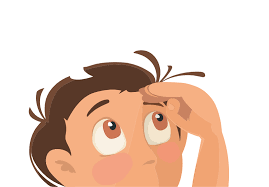 Percepcja wzrokowa jest zdolnością rozpoznawania i różnicowania bodźców wzrokowych, 
a także ich rozumienia i interpretowania zgodnie z posiadanym doświadczeniem. Rozwija się w wyniku gromadzenia doświadczeń i procesu uczenia się. Percepcja wzrokowa nie jest wyłącznie zdolnością do dokładnego spostrzegania. Wrażenia wzrokowe powstają na siatkówce, ale rozpoznanie i interpretacja tego, co się spostrzega, dokonuje się w mózgu.Percepcja wzrokowa uczestniczy prawie we wszystkich działaniach człowieka. Odpowiedni poziom rozwoju percepcji wzrokowej umożliwia dziecku naukę czytania, pisania, wykonywanie zadań arytmetycznych oraz rozwinięcie umiejętności wymaganych od niego 
w trakcie nauki szkolnej. Rozwój postrzegania wzrokowego następuje od narodzin, ale najistotniejszy rozwój percepcji wzrokowej w zakresie potrzebnym do nauki szkolnej przypada na okres od trzeciego do siódmego roku życia. Rozwój procesu spostrzegania przebiega od globalnego 
i polisensorycznego do spostrzegania analitycznego. Początkowo w postrzeganych przedmiotach, zjawiskach dziecko wyróżnia przede wszystkim cechy łatwo uchwytne, przyciągające uwagę, szczególnie takie cechy wyglądu zewnętrznego jak, jak barwa, wielkość, kształt. Rozwój umiejętności spostrzegania jasności, barwy i kształtu, wyodrębnienia elementów z tła następuje stopniowo.Doskonalenie się spostrzegania wzrokowego nie jest izolowanym procesem; ważną rolę odgrywają tu informacje i doświadczenia płynące ze wszystkim zmysłów. Ukształtowanie percepcji przestrzeni i formy możliwe jest w wyniku integrowania informacji wzrokowych 
i motorycznych, podczas aktywnych interakcji z otoczeniem.Prawidłowy rozwój percepcji wzrokowej uzależniony jest w dużej mierze od samodzielnej aktywności dziecka, która przejawia się początkowo głównie w formie zabawy. Dokładność spostrzegania rozwija się wraz z dzieckiem, przechodząc przez kolejne etapy: od spostrzegania globalnego, przypadkowego do zamierzonego, ukierunkowanego, a w końcu- analitycznego.Rozwój percepcji wzrokowej u dzieci w wieku przedszkolnym kształtuje się następująco: Dziecko 3-letnie:rozpoznaje i nazywa barwy podstawowe, układa obrazki i figury w konturach,grupuje takie same przedmioty według koloru,rysuje koło, krzyż według wzoru,składa samodzielnie obrazki z 2 części,wypowiada się  na temat treści prezentowanych obrazków: wymienia widoczne na nich osoby i przedmioty: tu pies, tu mama, udziela jednowyrazowych odpowiedzi dotyczących treści obrazka,dobiera 2 takie same lub różniące się jednym szczegółem obrazki,porównuje 2 obrazki, dostrzega zawarte w nich wyraźne różnice,zauważa, który z prezentowanych 3 obrazków został zasłonięty lub schowany,reprodukuje proste układy zbudowane z klocków,łączy przedmioty z ich kształtami prezentowanymi w postaci cienia.Dziecko 4-letnie:analizuje treść obrazka, wypowiada się na temat jego treści, opisuje treść obrazka, wymieniając czynności osób i proste relacje przestrzenne: mama stoi; kot stoi na płocie; pani gotuje,potrafi dostrzec co najmniej 4 szczegóły, którymi różnią się 2 prezentowane ilustracje,układa obrazek pocięty na 2 do 4 części (zależy to od indywidualnych rozwojowych możliwości dziecka),potrafi zauważyć zmiany w układzie 3-4 obrazków lub przedmiotów, np. określa, który przedmiot zmienił położenie lub którego obrazka brakuje,zauważa brakujące elementy w obrazkach i dorysowuje je,rysuje kwadrat oraz krzyż z dwóch skośnych linii według wzoru, tworzy dowolne kompozycje według wzoru oraz własnej inwencji,konstruuje z klocków budowle według podanego wzoru.Dziecko 5,6 -letnie:opowiada treść obrazka i dokonuje interpretacji jego treści – potrafi zauważyć i opisać cechy postaci i przedmiotów,odpowiada na pytania dotyczące treści obrazka podczas krótkiej jego prezentacji,potrafi odgadnąć, o którym obrazku opowiada osoba dorosła,rozpoznaje treść obrazka na podstawie jego fragmentów,zauważa różnice w obrazkach, które różnią się co najmniej 6 szczegółami,dostrzega zmiany w układzie elementów,rysuje trójkąt, romb (sześciolatek) oraz inne formy złożone z figur geometrycznych 
 (np. krzyż i koło wpisane w kwadrat) według wzoru,posiada umiejętność rozpoznawania takich samych symboli i znaków graficznych,składa według wzoru i bez wzoru obrazki składające się z wielu części o rożnych kształtach,buduje konstrukcje trójwymiarowe według wzoru i własnej inwencji. Należy jednak zawsze pamiętać, iż każde dziecko jest odrębną istotą i powinno się traktować je indywidualnie. W ramach poszczególnych grup wiekowych możemy zaobserwować znaczne różnice w rozwoju dzieci. Prawidłowy rozwój percepcji wzrokowej jest podstawą wzrokowego spostrzegania i ma bardzo duże znaczenie w tworzeniu pojęć, zapamiętywaniu, odwzorowywaniu, nauce czytania 
i pisania. niezbędnym warunkiem prawidłowego przebiegu procesu wzrokowego spostrzegania jest anatomicznie dobrze zbudowany i funkcjonalnie sprawny analizator wzrokowy, czyli receptor (gałka oczna wraz z zakończeniami nerwowymi), droga doprowadzająca (nerw wzrokowy) i część korowa analizatora (potyliczne części mózgu). Nieprawidłowości pojawiające się już w pierwszym ogniwie w aparatu spostrzegania pod postacią wad wzroku mogą być przyczyną trudności w zakresie percepcji wzrokowej. Istnieje wiele wad wzroku (krótkowzroczność, dalekowzroczność, astygmatyzm), które zaburzają percepcję wzrokową, ale szybko wykryte u dzieci i skorygowane odpowiednio dobranymi okularami nie stanowią większej przeszkody w postrzeganiu.Większych trudności przysparza nieprawidłowo działający analizator wzrokowy na poziomie korowym. Kutkiem zaburzeń tych struktur analizatora są deformacje w zakresie różnicowania, wyodrębniania, składania, dobierania, odwzorowywania, zapamiętywania, orientacji 
w kierunkach.Wśród wielu przyczyn można wyróżnić jedną, która ma największy wpływ na przebieg rozwoju koordynacji wzrokowo-ruchowej (przyjmując, że u dziecka nie stwierdzono uszkodzeń struktury biologicznej organizmu), a mianowicie zaniedbanie środowiska. Może być ono spowodowane zbyt małą stymulacją dziecka, niezapewnieniem mu odpowiedniej ilości bodźców, ale także zbytnią nadopiekuńczością rodziców- wyręczanie w czynnościach życia codziennego lub ograniczanie aktywności fizycznej.Zaburzenia percepcji wzrokowej u dzieci w wieku przedszkolnym najczęściej przejawiają się w trudnościach:z opanowaniem czynności samoobsługowych (np. sprawnego ubierania się, w tym zapinania guzików i wiązania sznurowadeł):we wspinaniu się na drabinki, wchodzeniu i schodzeniu po schodach (często dzieci długo robią to niedojrzałym wzorcem dostawnym),z braniem udziału w grach sportowych i ruchowych (niezgrabność ruchowa, trudności 
z zaplanowaniem ruchu,w sprawnym opanowaniu umiejętności graficznych, takich jak kolorowanie, cięcie nożyczkami, odwzorowywanie kształtów geometrycznych i struktur o charakterze abstrakcyjnym,z odnalezieniem drogi (dzieci łatwo się gubią w nowym otoczeniu),w budowaniu z klocków, w składaniu puzzli (robi to dużo gorzej niż rówieśnicy),w wyodrębnieniu części złożonej całości (np. dostrzeżeniu szczegółu na wieloelementowej, bogatej ilustracji),w różnicowaniu kształtów geometrycznych,w rozpoznawaniu podobieństw i różnic między przedmiotami, obrazkami,w odwzorowywaniu szlaczków (szlaczki nie mieszczą się w liniaturze, są niekształtne, brakuje w nich elementów),w prawidłowym spostrzeganiu oraz zapamiętywaniu graficznego obrazu poszczególnym liter i cyfr (dzieci te mylą litery i cyfry o podobnym kształcie),z zaplanowaniem pracy na płaszczyźnie,w ujmowaniu stosunków przestrzennych,z układaniem historyjek obrazkowych.Nieprawidłowe funkcjonowanie zmysłu wzroku może być także spowodowane przez zaburzone procesy integracji sensorycznej.Aby dziecko mogło prawidłowo funkcjonować, wszystkie zmysły muszą działać harmonijnie 
i ze sobą współpracować. Mózg musi sobie radzić z napływem bodźców, w prawidłowy sposób je integrować i przetwarzać, dostarczając człowiekowi dokładnej informacji o nim samym 
i otaczającym świecie. Jeżeli mózg dziecka nie radzi sobie z odpowiednim przetwarzaniem bodźców, może to być spowodowane zaburzeniami integracji sensorycznej.O zaburzeniach zmysłu wzroku spowodowanych nieodpowiednią organizacją dostarczanych do mózgu wrażeń mogą świadczyć:nadwrażliwość na światło, preferowanie przez dziecko światła rozproszonego lub półmroku,częste mruganie, bóle głowy, łzawienie oczu,trudności w różnicowaniu kształtów, układanie puzzli,trudności w śledzeniu poruszających się przedmiotów,pobudzenie w momencie obcowania z wieloma bodźcami wzrokowymi,sprzeciw wobec zasłaniania oczu i ograniczeniu widzenia,niechęć do przebywania w nowych miejscach, boi się, że może się zgubić.Obniżona sprawność analizatora wzrokowego powoduje trudności w identyfikacji przedmiotów i ich wzajemnego położenia w otaczającej przestrzeni. W związku z tym obraz spostrzegania świata jest zniekształcony, co w efekcie zaburza u dziecka poczucie stabilności.U dzieci z obniżoną sprawnością analizatora wzrokowego często jako wtórne pojawiają się problemy emocjonalne. W wyniku doznanych niepowodzeń mogą pojawić się lęk, niepokój 
i obniżona samoocena, związane z przeświadczeniem dziecka, o tym, że jest gorsze od rówieśników i nie potrafi dorównać w wielu sytuacjach.Rodzicu!W trosce o prawidłowy rozwój swojego dziecka:Dostarczaj mu wielu bodźców wzrokowych: kolorowe interesujące przedmioty i zabawki.Kupując dziecku puzzle, układanki czy zabawki, zwróć uwagę aby posiadały aspekt kształcący, ponieważ dziecko najlepiej i najszybciej doskonali swoje umiejętności poprzez zabawę jako podstawową formę aktywności w wieku przedszkolnym.Prowokuj je do obserwacji, pozwalaj na eksperymentowanie.Zainteresuj otaczającym światem, np. chodźcie na spacery i wycieczki, obserwujcie najbliższe otoczenie (wykorzystuj lupy, teleskop, lornetki).Motywuj i zachęcaj dziecko do tego, aby dzieliło się z Tobą swoimi spostrzeżeniami 
i wrażeniami.Daj mu więcej czasu na eksplorację otoczenia, na dokładne przyjrzenie się obserwowanym obiektom.Nie pospieszaj, bądź cierpliwy i wyrozumiały – zrozum, że Twoje dziecko nie robi Ci na złość. Ćwicz i stymuluj sprawność obniżonej funkcji. Spędzaj z dzieckiem czas, układając puzzle i historyjki obrazkowe. Grajcie w domino, memo, piotrusia oraz inne gry dydaktyczne wspomagające rozwój percepcji wzrokowej.Nie czekaj, aż dziecko „wyrośnie” z trudności ponieważ może to nigdy nie nastąpić!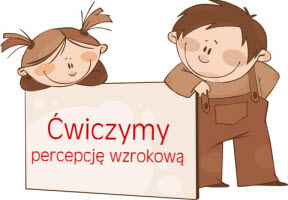 Ćwiczenia na materiale konkretnym (obrazkowym):Wyszukiwanie różnic w obrazkach.Dobieranie par identycznych obrazków.Wskazywanie czego brakuje na obrazku.Rozpoznawanie obrazków opisywanych słownie.Dobieranie postaci do ich cieni albo konturów.Porządkowanie historyjek obrazkowych.Nazywanie czynności przedstawionych na rysunkach, opowiadanie historyjki przedstawionej na obrazkach.Dobieranie części obrazka do całości (uzupełnianki obrazkowe).Układanie obrazków z części (układanki  płaskie  i  klockowe), układanie puzzli lub ilustracji po uprzednim ich przecięciu.Układnie obrazków według instrukcji słownej.Układanie obrazków w kolejności, w jakiej były pokazywane (różne obrazki, długie i krótkie  ekspozycje).Segregowanie obrazków wg tematu – kategoryzowanie.Ćwiczenia na materiale geometrycznym:Różnicowanie figur geometrycznych pod względem m.in. koloru, kształtu, wielkości.Dobieranie par jednakowych figur geometrycznych.Układanie figur geometrycznych z części.Układanie figur geometrycznych według podanego wzoru.Dobieranie części figury geometrycznej do całości.Obrysowywanie prostych figur geometrycznych.Dorysowywanie brakujących części figury geometrycznej.Rysowanie kompozycji geometrycznych według wzoru.Ćwiczenia na materiale literowym:Segregowanie liter – np. z rozsypanych liter wybieramy wszystkie litery „k”.Wyszukiwanie danej litery w tekście.Wyodrębnianie sylab w wyrazach.Wyszukiwanie i dobieranie par jednakowych liter – bez czytania, na podstawie identyfikacji wzrokowej (w tym przypadku dobrze sprawdzają się domina literowe, klocki i rozsypanki literowe).Pamięć:Rysowanie z pamięci.Odtwarzanie z pamięci prostych układów klocków.Odtwarzanie z pamięci układów elementów (obrazków, przedmiotów, figur geometrycznych).Rysowanie:Uzupełnianie niedokończonych rysunków (dorysowywanie brakujących elementów).Rysowanie kompozycji za pomocą szablonów rysunkowych.Rysowanie konturów wg podanego wzoru – dziecko otrzymuje rysunek o słabo zaznaczonym konturze i jego zadaniem  jest pogrubienie istniejącego konturu.Dyktanda graficzne – kreślenie kształtów graficznych powstałych za pomocą kreski łączącej wyznaczone uprzednio punkty.Wypełnianie konturów – pokrywanie płaszczyzny farbą, kredką.Przerysowywanie przez kalkę techniczną.Rysowanie pod dyktando.Zabawy:Zabawy typu: „Kto zmienił miejsce?”, „Co tu się zmieniło?”, „Do czego to pasuje?”.Zabawa z klockami – budowanie według wzoru kompozycji z klocków.Wszelkiego typu labirynty.Różnego rodzaju układanki – puzzle, kolorowe figury geometryczne.Gry edukacyjne – typu memory, „Dobble”, gra w scrabble, domino obrazkowe, literowe lub sylabowe, itp.Bibliografia:Bogdanowcz M., „Psychologia kliniczna dziecka w wieku przedszkolnym”, WSiP, Warszawa 1991Franczak A., Krajewska K., „Program stymulacji dzieci w wieku przedszkolnym z deficytami 
i zaburzeniami rozwoju. Ćwiczenia i zabawy do wykorzystania w pracy dydaktyczno-terapeutycznej dla nauczycieli i terapeutów pracujących z dziećmi o specyficznych potrzebach edukacyjnych”, Impuls, Kraków 2002Skarbek K., Wronska I., „Diagnoza i wspomaganie rozwoju psychoruchowego dziecka w wieku przedszkolnym”, CEBP, Kraków 2018Cieszyńska J., Korendo M., „Wczesna interwencja terapeutyczna”, WE, Kraków 2008www.forum-media.plwww.pedagog.online